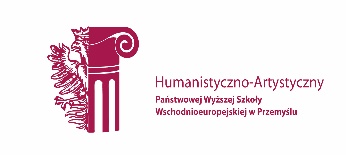 Instytut Humanistyczno-Artystyczny. Projektowanie graficzne I stopnia.                      karta ZAJĘĆ (SYLABUS)Zajęcia i ich usytuowanie w harmonogramie realizacji programu2. Formy zajęć dydaktycznych i ich wymiar w harmonogramie realizacji programu studiów.3. Cele zajęć  C 1- Zagadnienia związane z zasadami, technikami konstruowania, technologiami gromadzenia, przesyłania, wymiany komunikatów:  wizualnych, audiowizualnych za pomocą różnych technik medialnych.C 2- Przybliżenie w praktyce specyfiki  parametrów i konfiguracji urządzeń wejścia wyjścia przetwarzających grafikę, jak; skaner, monitor, drukarka w odniesieniu do modelu CMYK i RGB.C 3 - Poszerzanie świadomości natury oraz celowości działania artystycznego.C 3- Poznanie zasad  użytkowania sprzętu komputerowego, drukarek, skanerów, kamer, aparatów cyfrowych, stosując w praktyce pojęcia, definicje i terminologię stosowaną w dziedzinie cyfrowego przetwarzania obrazów, dyskretyzacji i cyfryzacji sygnałów.4. Wymagania wstępne w zakresie wiedzy, umiejętności i innych kompetencji.Przedmiot Edytorstwo rastrowe wprowadza studentów, mających już za sobą zajęcia z podstaw obsługi komputera, w szeroko pojęte zagadnienia technologii cyfrowych, stanowiąc przygotowanie do praktycznych działań w dziedzinie wizualizacji projektów graficznych i multimedialnych.  5. Efekty uczenia się dla zajęć, wraz z odniesieniem do kierunkowych  efektów uczenia się.6. Treści kształcenia – oddzielnie dla każdej formy zajęć dydaktycznych (W- wykład, K- konwersatorium, L- laboratorium, P- projekt, PZ- praktyka zawodowa)P-projekt7. Metody weryfikacji efektów uczenia się  /w odniesieniu do poszczególnych efektów/8. Narzędzia dydaktyczne9. Ocena osiągniętych efektów uczenia się   9.1. Sposoby oceny Ocena formującaOcena podsumowująca9.2. Kryteria ocenyBierze się pod uwagę zarówno ocenę osiągniętego poziomu, jak i rozwój, umiejętność techniczno-warsztatową. Aktywne uczestnictwo w zajęciach poprzedzone wnikliwą analizą zadanego problemu; rzetelność wykonywania  zadań, kreatywność artystyczna, samodzielność i dojrzałość twórcza. Wykonanie oraz zaliczenie wszystkich zadań w semestrze.10. Literatura podstawowa i uzupełniająca:Literatura podstawowa:Adobe Creative Team: Adobe Photoshop CS52/CS5 PL. Oficjalny podręcznik, Helion, 2011.M. Galer, Philip Andrews: Photoshop CS2/CS2 PL. Niezbędne umiejętności, Helion 2007. Owczarz-Dadan: Photoshop CS3. Ćwiczenia praktyczne, Mikom, 2007.Literatura uzupełniająca: J. Piętka, Ćwiczenia z Photoshop CS. Wersja polska, Mikom 2004.R. Lynch, Photoshop CS. Zaawansowane techniki, Mikom, 2005.J.N. Fernandez, Grafika w Internecie GIF, JEPG, BMP, Warszawa, Mikom, 1998.J. King,  Photoshop dla fotografów. Zawsze pod ręką, Mikom, 2005.11. Macierz realizacji zajęć12. Obciążenie pracą studenta13. Zatwierdzenie karty zajęć do realizacji.1. Odpowiedzialny za zajęcia:                                                                         Dyrektor Instytutu:Przemyśl, dnia  ……………1.Jednostka prowadząca kierunek studiówInstytut Humanistyczno-Artystyczny2. Nazwa kierunku studiówProjektowanie Graficzne3. Forma prowadzenia studiówstacjonarne4. Profil studiówpraktyczny5. Poziom kształcenia studia I stopnia6. Nazwa zajęćEdytory rastrowe7. Kod zajęćPG K038. Poziom/kategoria zajęćZajęcia kształcenia kierunkowego(zkk)9. Status przedmiotuObowiązkowy10. Usytuowanie zajęć w harmonogramie realizacji zajęćSemestr I11. Język wykładowypolski12.Liczba punktów ECTSSem I - 3 pkt. ECTS13. Koordynator zajęćMgr Damian Borowiak14. Odpowiedzialny za realizację zajęćMgr Damian BorowiakWykładWĆwiczeniaCKonwersatoriumKLaboratoriumLProjektPSeminariumSPraktykaPZ----Sem I – 45 h--Lp.Opis efektów uczenia się dla zajęćOdniesienie do kierunkowych efektów uczenia się- identyfikator kierunkowych efektów uczenia sięW_01Zna zagadnienia związane z zasadami, technikami konstruowania, technologiami gromadzenia, przesyłania, wymiany komunikatów:  wizualnych, audiowizualnych przy wykorzystaniu komputerowych programów graficznych i wie, które z nich nadają się do realizacji wytyczonych celów.K_W08W_02Wie o różnicach przy projektowaniu prac do druku i dla mediów elektronicznych i efektywnego wykorzystania technologii informacyjnej i komunikacyjnej.K_W09U_01Potrafi umiejętnie korzystać z wiedzy o komputerowych programach graficznych (Adobe Illustrator CS5) w celu wizualizacji koncepcji projektowych i opracowań podstawowych form grafiki wydawniczej i użytkowej i umie przekazać swoje koncepcje projektowe wykorzystując dostępne warsztatowe środki.K_U03U_02Przyswoił umiejętności w posługiwaniu się narzędziami warsztatu artystycznego takimi jak: sprzęt fotograficzny, filmowy w które pozwalają na realizację projektów z wykorzystaniem szerszego warsztatu projektowegoK_U05K_01Jest świadomy konieczności stałego uzupełniania swoich wiadomości  i umiejętności, szczególnie w świetle poszerzającej się wiedzy i rozwoju technologicznego.K_K01K_02Wykazuje się umiejętnościami zbierania, analizowania i interpretowania informacji a pozyskaną wiedzę wykorzystuje w praktycznych działaniach projektowych w zależności od wykonywanego zadania i oczekiwań odbiorcy.K_K03Lp.Tematyka zajęć – szczegółowy opis bloków tematycznych semestr  IL. godzinP 1Proces skanowania Dobór parametrów skanowania.Prescan Skanowanie zasadniczeWybór formaty zapisu w zależności od przeznaczenia skanowanego obrazu4 hP 2Interfejs programu Adobe PhotoshopPasek menuPrzybornikPasek opcjiPalety programu i panele dokowania3 hP 3Obszar  roboczy Cofanie wykonanych operacji w PhotoshopieDostosowanie przestrzeni roboczej do własnych potrzeb i upodobań Przełączenie się do programu ImageReady Korzystanie z pomocy Photoshopa 5 hP 4Parametry charakteryzujące obraz cyfrowyKanały i trybyPoziomy Barwa, nasycenie i jasność Światło i kolor Głębia bitowa i tryb obrazu Rozmiar i formaty plików graficznychKompresja stratna i bezstratna obrazów cyfrowych RozdzielczośćRozmiary obrazu 4 hP 5Podstawowa korekta fotografii Plan retuszuRozdzielczość i rozmiary obrazuProstowanie i kadrowanie obrazkuKorzystanie z funkcji automatycznego dopasowania Ręczne dopasowanie zakresu tonalnegoUsuwanie przebarwień Zastępowanie kolorów obrazkaWyostrzanie obrazuDopasowanie jasności za pomocą narzędzia Dodge (Rozjaśnianie)Dopasowanie nasycenia za pomocą narzędzia Sponge (Gąbka) Porównanie efektów korekty ręcznej i automatycznejZapisywanie obrazu na potrzeby druku czterokolorowego4 hP 6Zaznaczenia Zaznaczanie za pomocą narzędzia Magic Wand (Różdżka) Używanie różdżki w połączeniu z innymi narzędziami zaznaczania Zaznaczenia owalne i okrągłeZaznaczanie za pomocą narzędzia LassoObracanie zaznaczeniaZaznaczanie za pomocą narzędzia Magnetic Lasso (Lasso magnetyczne)4 hP 7Podstawy pracy na warstwach Pojęcie warstwyPaleta Layers (Warstwy)Zmiana kolejności warstwStosowanie stylów warstwSpłaszczanie i zapisywanie obrazka4 hP 8Stosowanie filtrów Zastosowanie filtrów na kopii warstwy z opcją overlayDeformacji Szumu WyostrzaniaPrzemieszczeniaPikselizacjiGaleria filtrów3 hP 9Komponowanie zaawansowane na warstwach.Automatyzacja zadań wieloetapowych, Dostosowanie najczęściej używanych poleceń Skróty klawiaturowe Zadania i polecenia przetwarzania wsadowegoRęczne kolorowanie zaznaczenia na warstwie Zmiana balansu kolorów, stosowanie filtrów,  Ścieżki przycinające warstwę Zestawy warstw oraz deformacja warstwySpłaszczenie wielowarstwowego obrazka Tworzenie obramowania.5 hP 10Zgodność kolorów na ekranie i na wydruku. Zagadnienia reprodukcji kolorów Definiowanie ustawień zarządzania koloremKalibracja monitora i identyfikacja kolorów spoza gamyZarządzanie kolorem przez drukarkę oraz oprogramowanie PhotoshopObraz testowy i czynności przygotowawcze przed wydrukiem.4 hP 11Wprowadzenie do zagadnień obrazu ruchomego i interaktywnegoPrzygotowanie grafiki dla internetuObiekty  rolloverOptymalizacja szablonu WWW opartego o CS5 PhotoshopParametry obrazów ruchomych. 5 hRazemRazem45 hSymbol efektu uczenia sięForma weryfikacjiForma weryfikacjiForma weryfikacjiForma weryfikacjiForma weryfikacjiForma weryfikacjiForma weryfikacjiSymbol efektu uczenia sięEgzamin ustnyEgzamin pisemnyKolokwiumProjektSprawdzian wejściowySprawozdanie    InneW_01XRozmowa indywidualnaW_02XRozmowa indywidualnaU_01XPrzegląd prac.Obserwacja  aktywnościU_02XPrzegląd prac. Obserwacja  aktywnościK_01XPrzegląd pracK_02XPrzegląd pracSymbolRodzaj zajęćN 1Wykład wprowadzający połączony z prezentacją dokonań z zakresu zajęć.N 2Projekt artystyczny połączony z korektą i rozmową indywidualną. Konsultacje w trakcie realizacji pracy, indywidualne omówienie zadania po zakończeniu projektu;N 3Całościowy przegląd dokonań / dyskusja stanowiąca podsumowanie etapu pracy, ustalany indywidualnie z każdym studentem i na każdym etapie realizacji zadania.F1Ocena za realizację projektu 1 w sem. IF2Ocena za realizację projektu 2 w sem. IF3Ocena za realizację projektu 3 w sem. IF4Ocena za realizację projektu 4 w sem. IF5Ocena za realizację projektu 5 w sem. IF6Ocena za realizację projektu 6 w sem. IF7Ocena za realizację projektu 7 w sem. IF8Ocena za realizację projektu 8 w sem. IF9Ocena za realizację projektu 9 w sem. IF10Ocena za realizację projektu 10 w sem. IF11Ocena za realizację projektu 11 w sem. IP1Ocena z egzaminu za I semestr na podstawie oceny F1,F2,F3,F4,F5,F6,F7,F8,F9,F10,F11 (średnia zwykła)Symbol efektu uczenia sięNa ocenę 3Na ocenę 3,5Na ocenę 4Na ocenę 4,5Na ocenę 4,5Na ocenę 5W_01, W_02Osiągnięcie zakładanych efektów uczenia się z pominięciem niektórych ważnych aspektów z obszaru sztuk wizualnych, znajomości programów komputerowych. Posiada wiedzę na poziomie podstawowym z zakresu wiedzy o projektowaniu do druku a dla mediów elektronicznych.Osiągnięcie zakładanych efektów uczenia się z pominięciem niektórych istotnych aspektów i zagadnień związanych z i wiedzą z obszaru technologii informacyjnej i komunikacyjnej. Osiągnięcie zakładanych efektów uczenia się z pominięciem niektórych mniej istotnych aspektów z zakresu wiedzy o zagadnieniach technologii cyfrowych, umożliwiających świadomą kreację artystyczną. Wykazuje się umiejętnością tworzenia kompozycji projektowych przy użyciu narzędzi komputerowych. Osiągnięcie zakładanych efektów uczenia się obejmujących wszystkie istotne aspekty z pewnymi nieścisłościami zakresu wiedzy o środkach warsztatowych i formalnych umożliwiających świadomą kreację artystyczną. Swobodnie posługuje się graficznymi programami komputerowymi i jest przygotowany do działań w dziedzinie wizualizacji projektów graficznych.Osiągnięcie zakładanych efektów uczenia się obejmujących wszystkie istotne aspekty z zakresu wiedzy o środkach warsztatowych i formalnych umożliwiających świadomą kreację artystyczną przy użyciu cyfrowego medium. Aktywnie uczestniczy w zajęciach, zna i wykorzystuje zalecana literaturę, Posługuje się internetem i programami komputerowymi, świadomie korzysta z ich zasobówOsiągnięcie zakładanych efektów uczenia się obejmujących wszystkie istotne aspekty z zakresu wiedzy o środkach warsztatowych i formalnych umożliwiających świadomą kreację artystyczną przy użyciu cyfrowego medium. Aktywnie uczestniczy w zajęciach, zna i wykorzystuje zalecana literaturę, Posługuje się internetem i programami komputerowymi, świadomie korzysta z ich zasobówU_01, U-02Student osiągnął elementarne umiejętności z zakresu ocenianego efektu. Obecność na zajęciach,  zaliczenie wszystkich zadań. Ogólna sprawność manualna i warsztatowa. Spełnienie podstawowych wymagań.Student osiągnął  zakładane efekty uczenia się. Obecność na zajęciach,  zaliczenie wszystkich zadań, opanowanie programów komputerowych niezbędnych do realizacji zadań z zakresu przedmiotu edytory rastrowe na poziomie podstawowym. Potrafi posługiwać się narzędziami takimi jak: sprzęt fotograficzny, filmowy i posiada umiejętności ich wykorzystania w zadaniach projektowych.Student osiągnął umiejętności z zakresu ocenianego efektu. Zdecydowanie wyróżniająca się w grupie realizacja zadań problemowych Korzysta z warsztatu komputerowego w stopniu zadowalającym. Realizuje prace w oparciu o indywidualne twórcze inspiracje. Bierze się pod uwagę zarówno ocenę osiągniętego poziomu, jak i rozwój (inwencja i umiejętność realizowania zadań, zaangażowanie i skuteczność).Student osiągnął umiejętności z zakresu ocenianego efektu. Aktywny udział w zajęciach, zaangażowanie, postępy i systematyczna praca. Bierze się pod uwagę zarówno ocenę osiągniętego poziomu, jak i rozwój (inwencja i umiejętność poszukiwania nieszablonowych rozwiązań.Student osiągnął w stopniu zaawansowanym umiejętności z zakresu przedmiotu edytory rastrowe. Pomysłowość i oryginalność wykonanych zadań. Samodzielnie i świadomie korzysta z narzędzi warsztatu projektowego łącząc go z warsztatem artystycznym. Poszukiwanie nieszablonowych rozwiązań i subiektywna interpretacja tematu.Student osiągnął w stopniu zaawansowanym umiejętności z zakresu przedmiotu edytory rastrowe. Pomysłowość i oryginalność wykonanych zadań. Samodzielnie i świadomie korzysta z narzędzi warsztatu projektowego łącząc go z warsztatem artystycznym. Poszukiwanie nieszablonowych rozwiązań i subiektywna interpretacja tematu.K_01, K_02Student posiada w stopniu elementarnym świadomości w zakresie ocenianego efektu obejmującego kompetencje zawodowe i społeczne i powinien być świadomy  konieczności stałego uzupełniania swoich wiadomości. Posiada umiejętność zbierania, analizowania i interpretowania informacji, oraz rozwijania idei.Student posiada świadomość w zakresie ocenianego efektu obejmującego kompetencje zawodowe i społeczne i wie o konieczności stałego uzupełniania swoich wiadomości i umiejętności i rozwija ją w kreatywnym działaniu. Posiada świadomość ważności wykorzystania intuicji, wrażliwości artystycznej i nabytej wiedzy w rozwiązywaniu przekazu projektowego.Student posiada ponad przeciętną świadomość w zakresie ocenianego efektu obejmującego kompetencje zawodowe i społeczne. W świetle poszerzającej się wiedzy i rozwoju technologicznego jest   zdolny do samodzielnych zadań wykorzystując aktualną wiedzę. Samodzielnie podejmuje niezależne prace, wykazując się umiejętnościami zbierania, analizowania i interpretowania informacji.Student posiada ponad przeciętną świadomość w zakresie ocenianego efektu obejmującego kompetencje zawodowe i społeczne. W świetle poszerzającej się wiedzy i rozwoju technologicznego jest   zdolny do samodzielnych zadań wykorzystując aktualną wiedzę. Samodzielnie podejmuje niezależne prace, wykazując się umiejętnościami zbierania, analizowania i interpretowania informacji.Symbol efektu uczenia sięOdniesienie efektu do efektów zdefiniowanych dla programuCelePrzedmiotuTreści programoweNarzędzia dydaktyczneSposoby ocenyW_01K_W08C 1, C 2, C 3P1, P2, P3, P4, P5P 6, P7, P8, P9,P10,P11N1, N2F1, F2, F3, F4, F5F6, F7, F8,F9,W_02K_W09C 1, C 2, C 3P1, P2, P3, P4, P5P 6, P7, P8, P9,P10,P11N1, N2F1, F2, F3, F4, F5 F6, F7, F8, F9, F10,F11U_01K_U03C 1, C 2, C 3P1, P2, P3, P4, P5P 6, P7, P8, P9,P10,P11 N2, N3F1, F2, F3, F4, F5 F6, F7, F8, F9, U_02K_U05C 1, C 2, C 3P1, P2, P3, P4, P5P 6, P7, P8,P9, P9,P10,P11N2, N3F1, F2, F3, F4, F5 F6, F7, F8, F9, F10,F11K_01K_K01C 1, C 2, C 3P1, P2, P3, P4, P5P 6, P7, P8,P9N2, N3F1, F2, F3, F4, F5 F6, F7, F8, F9, F10,F11K_02K_K03C 1, C 2, C 3P1, P2, P3, P4, P5P 6, P7, P8, P9N2, N3F1, F2, F3, F4, F5 F6, F7, F8, F9, F10, F11Forma aktywnościŚrednia liczba godzin na zrealizowanie aktywnościUDZIAŁ W WYKŁADACH/UDZIAŁ W ĆWICZENIACH/UDZIAŁ W KONWERSATORIACH/LABOLATORIACH/ PROJEKTACH45 hUDZIAŁ W PRAKTYCE ZAWODOWEJ/UDZIAŁ NAUCZYCIELA AKADEMICKIEGO W EGZAMINIE (SEMESTRALNY PRZEGLĄD PRAC)1 hUDZIAŁ W KONSULTACJACH2 h                                                                         Suma godzin kontaktowych48 hSAMODZIELNE STUDIOWANIE TREŚCI WYKŁADÓW/SAMODZIELNE PRZYGOTOWANIE DO ZAJĘĆ KSZTAŁTYJĄCYCH UMIEJETNOŚCI PRAKTYCZNE23 hPRZYGOTOWANIE DO KONSULTACJI2 hPRZYGOTOWANIE DO EGZAMINU I KOLOKWIÓW (SEMESTRALNY PRZEGLĄD PRAC)2 hSuma godzin pracy własnej studenta27 hSumaryczne obciążenie studenta75 hLICZBA PUNKTÓW ECTS ZA ZAJĘCIASem I - 3 pkt. ECTSOBCIĄŻENIE STUDENTA ZAJĘCIAMI KSZTAŁTUJACYMI UMIEJĘTNOŚCI PRAKTYCZNE68 hLICZBA PUNKTÓW ECTS ZA ZAJĘCIA KSZTAŁCUJĄCE UMIEJĘTNOŚCI  PRAKTYCZNESem I - 3 pkt. ECTS 